エントリーシート（上越総合病院　初期臨床研修医）上越総合病院　病院長　　篭島　充　　様　私は、貴院での研修を希望し、下記により申込みいたします。令和6年　　　月　　　日《自己紹介欄》※新潟県イノベーター育成コースの詳細は医師ナビにいがた　（https://www.ishinavi-niigata.jp/medical-student/）でご確認ください。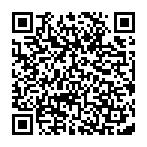 ふりがな氏名　　　　　　　　　　　　　　　　　　　　　　　㊞　　　　　　　　　　　　　　　　　　　　　　　㊞　　　　　　　　　　　　　　　　　　　　　　　㊞生年月日　　　　年　  　月　　 日生　（　　　歳）　　　　　　　　　年　  　月　　 日生　（　　　歳）　　　　　　　　男　・　女連絡先住所〒　　　　　　　　　　　　　携帯電話番号（　　　　　　　　　　　　）〒　　　　　　　　　　　　　携帯電話番号（　　　　　　　　　　　　）〒　　　　　　　　　　　　　携帯電話番号（　　　　　　　　　　　　）E-mail配偶者の有無　　　有　・　無卒業（予定）大学出身地志望動機自己PR目指す医師像資格等修学資金等の貸与の有無 有　・　無名称（　　　　　　　　　　　　　　　　　　　　　）希望試験日 1.　 8月10日（土）　　 　2.  8月31日（土）　新潟県イノベーター育成コース受講希望 有　・　無